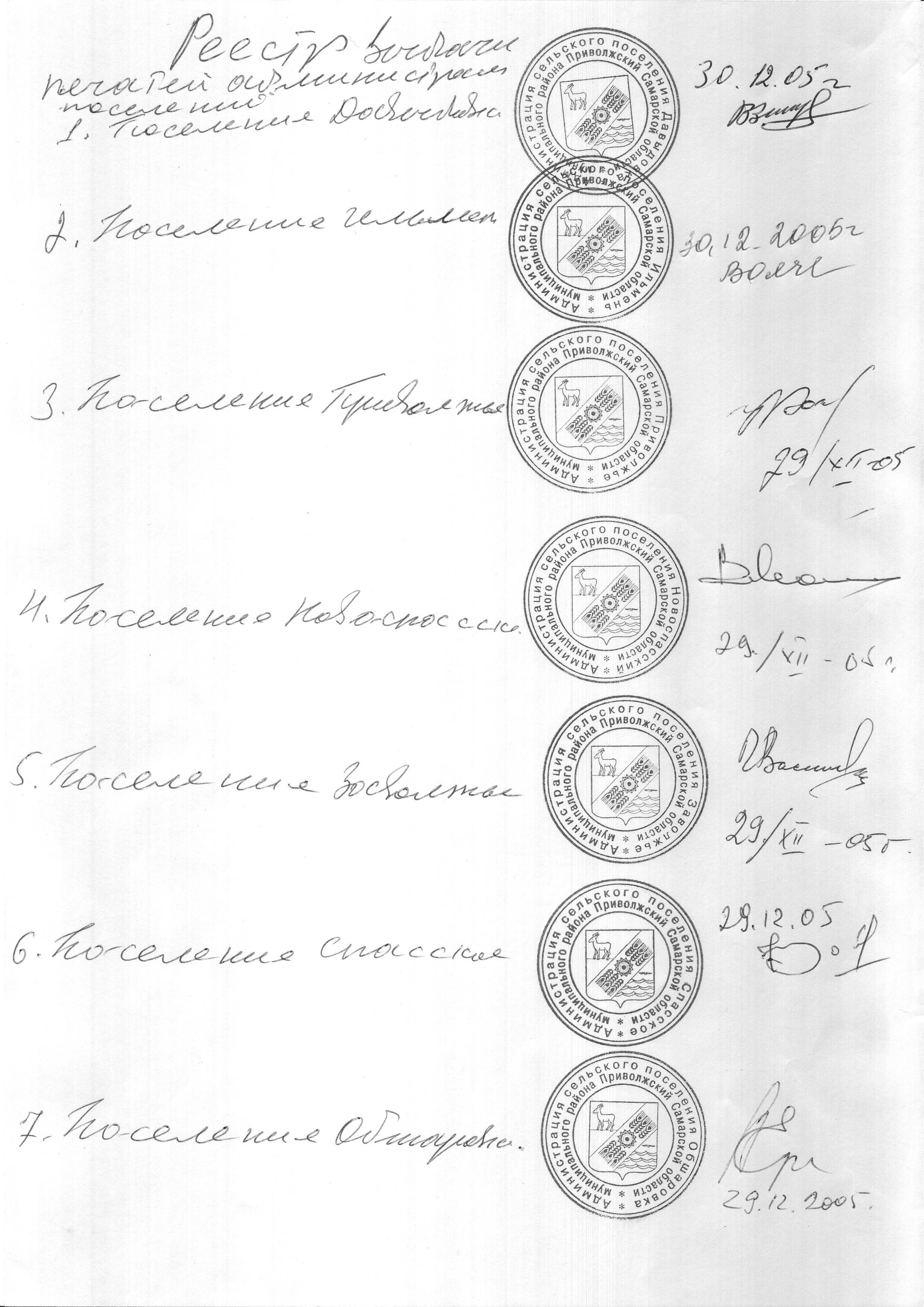       Российская Федерация          Администрация        сельского поселения            СПАССКОЕ      муниципального района               Приволжский          Самарская областьПостановление № 71 от 16 декабря 2021 годаОб утверждении Программы профилактики рисков причинения вреда (ущерба) охраняемым законом ценностям в сфере муниципального контроля на автомобильном транспорте, городском наземном электрическом транспорте и в дорожном хозяйстве в границах населенных пунктов сельского поселения  Спасское муниципального района Приволжский Самарской области / муниципального контроля на автомобильном транспорте, городском наземном электрическом транспорте и в дорожном хозяйстве вне границ населенных пунктов в границах муниципального района Приволжский Самарской области на 2022 год В соответствии со статьей 44 Федерального закона от 31.07.2020 № 248-ФЗ «О государственном контроле (надзоре) и муниципальном контроле в Российской Федерации», постановлением Правительства Российской Федерации от 25.06.2021 № 990 «Об утверждении Правил разработки и утверждения контрольными (надзорными) органами программы профилактики рисков причинения вреда (ущерба) охраняемым законом ценностям» администрация сельского поселения Спасское муниципального района Приволжский Самарской области.ПОСТАНОВЛЯЕТ:1. Утвердить Программу профилактики рисков причинения вреда (ущерба) охраняемым законом ценностям в сфере муниципального контроля на автомобильном транспорте, городском наземном электрическом транспорте и в дорожном хозяйстве в границах населенных пунктов сельского поселения Спасское муниципального района Приволжский Самарской области / муниципального контроля на автомобильном транспорте, городском наземном электрическом транспорте и в дорожном хозяйстве вне границ населенных пунктов в границах сельского поселения Спасское муниципального района Приволжский Самарской области на 2022 год согласно приложению.2. Настоящее Постановление вступает в силу со дня его официального опубликования. 3. Обеспечить размещение настоящего Постановления на официальном сайте администрации администрация сельского поселения Спасское муниципального района Приволжский Самарской области  в информационно-коммуникационной сети «Интернет» в разделе «Контрольно-надзорная деятельность».Глава сельского поселения	          А.В. Кожин        Спасское Приложениек постановлению администрации сельского поселения Спасское муниципального района Приволжский Самарской области от 16.12.2021 г.№ 71Программа профилактики рисков причинения вреда (ущерба) охраняемым законом ценностям в сфере муниципального контроля на автомобильном транспорте, городском наземном электрическом транспорте и в дорожном хозяйстве в границах населенных пунктов сельского поселения Спасское муниципального района Приволжский Самарской области / муниципального контроля на автомобильном транспорте, городском наземном электрическом транспорте и в дорожном хозяйстве вне границ населенных пунктов в границах населенных пунктов сельского поселения Спасское муниципального района Приволжский Самарской области  на 2022 год 
(далее также – программа профилактики)1. Анализ текущего состояния осуществления вида контроля, описание текущего развития профилактической деятельности контрольного органа, характеристика проблем, на решение которых направлена программа профилактики1.1. Анализ текущего состояния осуществления вида контроля. С принятием Федерального закона от 11.06.2021 № 170-ФЗ «О внесении изменений в отдельные законодательные акты Российской Федерации в связи с принятием Федерального закона «О государственном контроле (надзоре) и муниципальном контроле в Российской Федерации» (далее – Федеральный закон № 170-ФЗ) к предмету муниципального контроля на автомобильном транспорте, городском наземном электрическом транспорте и в дорожном хозяйстве в границах населенных пунктов сельского поселения Спасское муниципального района Приволжский Самарской области / муниципального контроля на автомобильном транспорте, городском наземном электрическом транспорте и в дорожном хозяйстве вне границ населенных пунктов в границах  муниципального района  Приволжский Самарской области  (далее – муниципальный контроль на автомобильном транспорте) было отнесено соблюдение юридическими лицами, индивидуальными предпринимателями, гражданами (далее – контролируемые лица) обязательных требований:1) в области автомобильных дорог и дорожной деятельности, установленных в отношении автомобильных дорог местного значения сельского поселения Спасское муниципального района Приволжский Самарской области  (далее – автомобильные дороги местного значения или автомобильные дороги общего пользования местного значения):а) к эксплуатации объектов дорожного сервиса, размещенных в полосах отвода и (или) придорожных полосах автомобильных дорог общего пользования;б) к осуществлению работ по капитальному ремонту, ремонту и содержанию автомобильных дорог общего пользования и искусственных дорожных сооружений на них (включая требования к дорожно-строительным материалам и изделиям) в части обеспечения сохранности автомобильных дорог;2) установленных в отношении перевозок по муниципальным маршрутам регулярных перевозок, не относящихся к предмету федерального государственного контроля (надзора) на автомобильном транспорте, городском наземном электрическом транспорте и в дорожном хозяйстве в области организации регулярных перевозок.До 1 июля 2021 года в сельского поселения Спасское муниципального района Приволжский Самарской области осуществлялся муниципальный контроль за сохранностью автомобильных дорог местного значения в границах населенных пунктов сельского поселения Спасское муниципального района Приволжский Самарской области / вне границ населенных пунктов в границах муниципального района Приволжский Самарской области.Таким образом, с учетом планируемого вступления в силу с 1 января 2022 года Положения о муниципальном контроле на автомобильном транспорте, городском наземном электрическом транспорте и в дорожном хозяйстве в границах населенных пунктов сельского поселения Спасское муниципального района Приволжский Самарской области  / муниципальном контроле на автомобильном транспорте, городском наземном электрическом транспорте и в дорожном хозяйстве вне границ населенных пунктов в границах муниципального района Приволжский Самарской области объектами муниципального контроля на автомобильном транспорте являются:а) в рамках пункта 1 части 1 статьи 16 Федерального закона от 31.07.2020 № 248-ФЗ «О государственном контроле (надзоре) и муниципальном контроле в Российской Федерации»:деятельность по использованию полос отвода и (или) придорожных полос автомобильных дорог общего пользования местного значения;деятельность по осуществлению работ по капитальному ремонту, ремонту и содержанию автомобильных дорог общего пользования местного значения и искусственных дорожных сооружений на них;деятельность по перевозкам по муниципальным маршрутам регулярных перевозок, не относящихся к предмету федерального государственного контроля (надзора) на автомобильном транспорте, городском наземном электрическом транспорте и в дорожном хозяйстве в области организации регулярных перевозок;б) в рамках пункта 2 части 1 статьи 16 Федерального закона от 31.07.2020 № 248-ФЗ «О государственном контроле (надзоре) и муниципальном контроле в Российской Федерации»:внесение платы за проезд по платным автомобильным дорогам общего пользования местного значения, платным участкам таких автомобильных дорог (в случае создания платных автомобильных дорог общего пользования местного значения, платных участков таких автомобильных дорог);внесение платы за пользование на платной основе парковками (парковочными местами), расположенными на автомобильных дорогах общего пользования местного значения (в случае создания таких парковок (парковочных мест);внесение платы в счет возмещения вреда, причиняемого тяжеловесными транспортными средствами при движении по автомобильным дорогам местного значения;внесение платы за присоединение объектов дорожного сервиса к автомобильным дорогам общего пользования местного значения;дорожно-строительные материалы, указанные в приложении № 1 к техническому регламенту Таможенного союза «Безопасность автомобильных дорог» (ТР ТС 014/2011);дорожно-строительные изделия, указанные в приложении № 2 к техническому регламенту Таможенного союза «Безопасность автомобильных дорог» (ТР ТС 014/2011);в) в рамках пункта 3 части 1 статьи 16 Федерального закона Федерального закона от 31.07.2020 № 248-ФЗ «О государственном контроле (надзоре) и муниципальном контроле в Российской Федерации»:объекты дорожного сервиса, размещенные в полосах отвода и (или) придорожных полосах автомобильных дорог общего пользования местного значения;придорожные полосы и полосы отвода автомобильных дорог общего пользования местного значения;автомобильная дорога общего пользования местного значения и искусственные дорожные сооружения на ней;примыкания к автомобильным дорогам местного значения, в том числе примыкания объектов дорожного сервиса.Подобная корректировка предмета и объектов муниципального контроля на автомобильном транспорте не позволяет в полной мере использовать материалы обобщения прежней практики муниципального контроля на автомобильном транспорте. 1.2. Описание текущего развития профилактической деятельности контрольного органа.Профилактическая деятельность администрации сельского поселения Спасское муниципального района Приволжский Самарской области (далее также – администрация или контрольный орган) до утверждения настоящей программы профилактики включала в себя:1) размещение на официальном сайте администрации в информационно-телекоммуникационной сети «Интернет» (далее – официальный сайт администрации) перечней нормативных правовых актов или их отдельных частей, содержащих обязательные требования, оценка соблюдения которых является предметом муниципального контроля на автомобильном транспорте, а также текстов соответствующих нормативных правовых актов;2) информирование контролируемых лиц по вопросам соблюдения обязательных требований, в том числе посредством разработки и опубликования руководств по соблюдению обязательных требований, проведения семинаров и конференций, разъяснительной работы в средствах массовой информации и иными способами;3) подготовку и распространение комментариев о содержании новых нормативных правовых актов, устанавливающих обязательные требования, внесенных изменениях в действующие акты, сроках и порядке вступления их в действие, а также рекомендаций о проведении необходимых организационных, технических мероприятий, направленных на внедрение и обеспечение соблюдения обязательных требований;4) регулярное обобщение практики осуществления муниципального контроля на автомобильном транспорте и размещение на официальном сайте администрации соответствующих обобщений, в том числе с указанием наиболее часто встречающихся случаев нарушений обязательных требований, с рекомендациями в отношении мер, которые должны приниматься контролируемыми лицами в целях недопущения таких нарушений; 5) выдачу предостережений о недопустимости нарушения обязательных требований.Так, в 2021 году было:1) проводилась разъяснительная работа в следующих средствах массовой информации информационный бюллетень «Вестник сельского поселения Спасское »;2) были выданы предостережения о недопустимости нарушения обязательных требований контролируемым лицам.1.3. К проблемам, на решение которых направлена программа профилактики, относятся случаи:1) неосуществления работ по капитальному ремонту, ремонту и содержанию автомобильных дорог общего пользования местного значения и искусственных дорожных сооружений на них;2) строительства, реконструкции объектов капитального строительства, объектов дорожного сервиса в границах полосы отвода и (или) придорожных полос автомобильных дорог общего пользования местного значения без согласия владельцев автомобильных дорог, без разрешения на строительство в случае, когда такое разрешение требуется в соответствии с законодательством Российской Федерации, или с нарушением технических требований и условий, подлежащих обязательному исполнению, без утвержденных схем организации дорожного движения, без элементов обустройства автомобильной дороги в пределах объекта дорожного сервиса;3) строительства, реконструкции, капитального ремонта примыканий к автомобильным дорогам местного значения, в том числе примыканий объектов дорожного сервиса, без согласия владельцев автомобильных дорог, без разрешения на строительство в случае, когда такое разрешение требуется в соответствии с законодательством Российской Федерации, или с нарушением технических требований и условий, подлежащих обязательному исполнению;4) установки рекламных конструкций, информационных щитов и указателей в границах полосы отвода и (или) придорожных полос автомобильных дорог общего пользования местного значения без согласия владельцев автомобильных дорог или с нарушением технических требований и условий, подлежащих обязательному исполнению;5) прокладки, переустройства, переноса инженерных коммуникаций в границах полосы отвода и (или) придорожных полос автомобильных дорог общего пользования местного значения с нарушением условий договоров с владельцами автомобильных дорог, без согласования владельцем автомобильной дороги планируемого размещения инженерных коммуникаций или с нарушением технических требований и условий, подлежащих обязательному исполнению;6) невыполнения в установленный срок предписания об устранении выявленного нарушения обязательных требований.Наиболее распространенной причиной перечисленных нарушений является стремление сэкономить средства, необходимые для приведения объектов контроля в состояние, соответствующее обязательным требованиям в области автомобильных дорог и дорожной деятельности, установленным в отношении автомобильных дорог местного значения.Несоблюдение обязательных требований в области автомобильных дорог и дорожной деятельности, установленных в отношении автомобильных дорог местного значения, является существенным фактором, влияющим на состояние аварийности. Указанные нарушения непосредственно влияют на безопасность участников дорожного движения и могут привести к необратимым последствиям.Мероприятия программы профилактики будут способствовать частичному решению обозначенных проблем в связи с повышением информированности контролируемых лиц относительно последствий нарушения обязательных требований и способов устранения нарушений предусмотренными законодательством и муниципальными правовыми актами способами. 2. Цели и задачи реализации программы профилактики2.1. Целями профилактики рисков причинения вреда (ущерба) охраняемым законом ценностям являются:1) стимулирование добросовестного соблюдения обязательных требований всеми контролируемыми лицами;2) устранение условий, причин и факторов, способных привести к нарушениям обязательных требований и (или) причинению вреда (ущерба) охраняемым законом ценностям;3) создание условий для доведения обязательных требований до контролируемых лиц, повышение информированности о способах их соблюдения.2.2. Для достижения целей профилактики рисков причинения вреда (ущерба) охраняемым законом ценностям выполняются следующие задачи:1) анализ выявленных в результате проведения муниципального контроля на автомобильном транспорте нарушений обязательных требований;2) оценка состояния подконтрольной среды (оценка возможной угрозы причинения вреда жизни, здоровью граждан) и установление зависимости видов и интенсивности профилактических мероприятий с учетом состояния подконтрольной среды;3) организация и проведение профилактических мероприятий с учетом состояния подконтрольной среды и анализа выявленных в результате проведения муниципального контроля на автомобильном транспорте нарушений обязательных требований.3. Перечень профилактических мероприятий, сроки (периодичность) их проведения3.1. Перечень профилактических мероприятий, сроки (периодичность) их проведения представлены в таблице.4. Показатели результативности и эффективности программы профилактикиПоказатели результативности программы профилактики определяются в соответствии со следующей таблицей.Под оценкой эффективности программы профилактики понимается оценка изменения количества нарушений обязательных требований по итогам проведенных профилактических мероприятий. Текущая (ежеквартальная) оценка результативности и эффективности программы профилактики осуществляется Главой сельского поселения Спасское муниципального района Приволжский Самарской области.Ежегодная оценка результативности и эффективности программы профилактики осуществляется Собранием представителей сельского поселения Спасское муниципального района Приволжский Самарской области. Для осуществления ежегодной оценки результативности и эффективности программы профилактики администрацией не позднее 1 июля 2023 года (года, следующего за отчетным) в Собрание представителей сельского поселения Спасское  муниципального района Приволжский Самарской области представляется информация о степени достижения предусмотренных настоящим разделом показателей результативности программы профилактики, а также информация об изменении количества нарушений обязательных требований. № п/пВид мероприятияСодержание мероприятияСрок реализации мероприятияОтветственный за реализацию мероприятия исполнитель1Информирование контролируемых и иных лиц по вопросам соблюдения обязательных требований 1. Размещение сведений по вопросам соблюдения обязательных требований на официальном сайте администрации в разделе «Контрольно-надзорная деятельность»Ежегодно, декабрьАдминистрация сельского поселения Спасское муниципального района Приволжский Самарской области1Информирование контролируемых и иных лиц по вопросам соблюдения обязательных требований 2. Размещение сведений по вопросам соблюдения обязательных требований в средствах массовой информацииЕжеквартальноАдминистрация сельского поселения Спасское муниципального района Приволжский Самарской области1Информирование контролируемых и иных лиц по вопросам соблюдения обязательных требований 3. Размещение сведений по вопросам соблюдения обязательных требований в личных кабинетах контролируемых лиц в государственных информационных системах (при их наличии)Ежегодно, декабрьАдминистрация сельского поселения Спасское муниципального района Приволжский Самарской области2Обобщение практики осуществления муниципального контроля на автомобильном транспорте посредством сбора и анализа данных о проведенных контрольных мероприятиях (контрольных действиях) и их результатах, в том числе анализа выявленных в результате проведения муниципального контроля на автомобильном транспорте нарушений обязательных требований контролируемыми лицамиПодготовка доклада о правоприменительной практикеДо 1 июня 2023 года Администрация сельского поселения Спасское муниципального района Приволжский Самарской области2Обобщение практики осуществления муниципального контроля на автомобильном транспорте посредством сбора и анализа данных о проведенных контрольных мероприятиях (контрольных действиях) и их результатах, в том числе анализа выявленных в результате проведения муниципального контроля на автомобильном транспорте нарушений обязательных требований контролируемыми лицамиРазмещение доклада о правоприменительной практике на официальном сайте администрации в разделе «Контрольно-надзорная деятельность»До 1 июля 2023 года Администрация сельского поселения Спасское муниципального района Приволжский Самарской области3Объявление контролируемым лицам предостережений о недопустимости нарушения обязательных требований и предложений принять меры по обеспечению соблюдения обязательных требований в случае наличия у администрации сведений о готовящихся нарушениях обязательных требований или признаках нарушений обязательных требований и (или) в случае отсутствия подтверждения данных о том, что нарушение обязательных требований причинило вред (ущерб) охраняемым законом ценностям либо создало угрозу причинения вреда (ущерба) охраняемым законом ценностямПодготовка и объявление контролируемым лицам предостереженийПо мере выявления готовящихся нарушений обязательных требований или признаков нарушений обязательных требований, не позднее 30 дней со дня получения администрацией указанных сведений Администрация сельского поселения Спасское муниципального района Приволжский Самарской области4Консультирование контролируемых лиц в устной или письменной форме по следующим вопросам муниципального контроля на автомобильном транспорте:- организация и осуществление муниципального контроля на автомобильном транспорте;- порядок осуществления контрольных мероприятий;- порядок обжалования действий (бездействия) должностных лиц, уполномоченных осуществлять муниципальный контроль на автомобильном транспорте;- получение информации о нормативных правовых актах (их отдельных положениях), содержащих обязательные требования, оценка соблюдения которых осуществляется в рамках контрольных мероприятий1. Консультирование контролируемых лиц в устной форме по телефону, по видео-конференц-связи и на личном приемеПри обращении лица, нуждающегося в консультировании Администрация сельского поселения Спасское муниципального района Приволжский Самарской области4Консультирование контролируемых лиц в устной или письменной форме по следующим вопросам муниципального контроля на автомобильном транспорте:- организация и осуществление муниципального контроля на автомобильном транспорте;- порядок осуществления контрольных мероприятий;- порядок обжалования действий (бездействия) должностных лиц, уполномоченных осуществлять муниципальный контроль на автомобильном транспорте;- получение информации о нормативных правовых актах (их отдельных положениях), содержащих обязательные требования, оценка соблюдения которых осуществляется в рамках контрольных мероприятий2. Консультирование контролируемых лиц в письменной форме При обращении лица, нуждающегося в консультировании, в течение 30 дней со дня регистрации администрацией письменного обращения, если более короткий срок не предусмотрен законодательствомАдминистрация сельского поселения Спасское муниципального района Приволжский Самарской области4Консультирование контролируемых лиц в устной или письменной форме по следующим вопросам муниципального контроля на автомобильном транспорте:- организация и осуществление муниципального контроля на автомобильном транспорте;- порядок осуществления контрольных мероприятий;- порядок обжалования действий (бездействия) должностных лиц, уполномоченных осуществлять муниципальный контроль на автомобильном транспорте;- получение информации о нормативных правовых актах (их отдельных положениях), содержащих обязательные требования, оценка соблюдения которых осуществляется в рамках контрольных мероприятий3. Консультирование контролируемых лиц путем размещения на официальном сайте администрации в разделе «Контрольно-надзорная деятельность» письменного разъяснения, подписанного главой (заместителем главы) сельского поселения Спасское муниципального района Приволжский Самарской области или должностным лицом, уполномоченным осуществлять муниципальный контроль на автомобильном транспорте (в случае поступления в администрацию пяти и более однотипных обращений контролируемых лиц и их представителей)В течение 30 дней со дня регистрации администрацией пятого однотипного обращения контролируемых лиц и их представителейАдминистрация сельского поселения Спасское муниципального района Приволжский Самарской области4. Консультирование контролируемых лиц в устной форме на собраниях и конференциях гражданВ случае проведения собрания (конференции) граждан, повестка которого предусматривает консультирование контролируемых лиц по вопросам муниципального контроля на автомобильном транспорте в день проведения собрания (конференции) гражданАдминистрация сельского поселения Спасское муниципального района Приволжский Самарской области№ п/пНаименование показателяЕдиница измерения, свидетельствующая о максимальной результативности программы профилактики1.Полнота информации, размещенной на официальном сайте администрации в соответствии с частью 3 статьи 46 Федерального закона от 31.07.2020 № 248-ФЗ «О государственном контроле (надзоре) и муниципальном контроле в Российской Федерации»100 %2.Количество размещений сведений по вопросам соблюдения обязательных требований в средствах массовой информации43.Доля случаев объявления предостережений в общем количестве случаев выявления готовящихся нарушений обязательных требований или признаков нарушений обязательных требований100 %(если имелись случаи выявления готовящихся нарушений обязательных требований или признаков нарушений обязательных требований)4.Доля случаев нарушения сроков консультирования контролируемых лиц в письменной форме0%5.Доля случаев повторного обращения контролируемых лиц в письменной форме по тому же вопросу муниципального контроля на автомобильном транспорте0%6.Количество собраний и конференций граждан, на которых осуществлялось консультирование контролируемых лиц по вопросам муниципального контроля на автомобильном транспорте в устной форме 3 